2nd Call for H.F.R.I.'s Research Projects to Support Faculty Members & ResearchersProposal ID 03684PERSIST: How to Compute in Persistent Memory Systems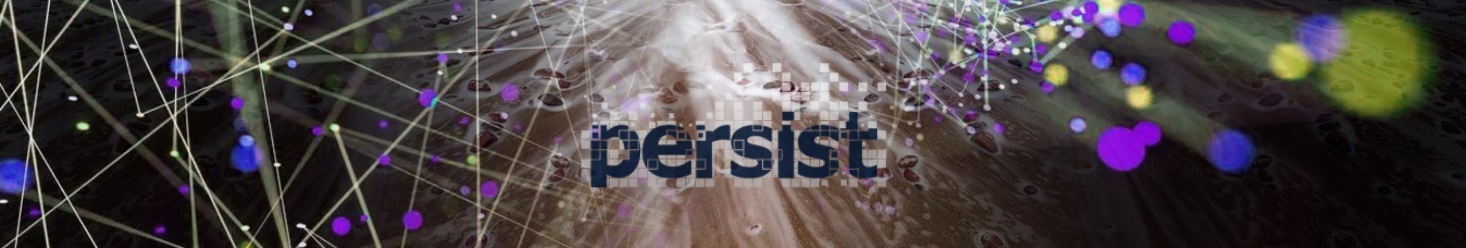 Deliverable D1.1Data Management PlanEdited byMyron TsatsarakisOctober 2023D1.1 SummaryNext generation computer systems will rely on emerging memory technologies, such as Non-Volatile Memory (NVM), to address the high computational demands of modern applications and provide persistence. PERSIST aspires to have significant impact in the proper understanding of the functioning of current and future NVM approaches and the capability to formally assess them, and in harnessing of the performance challenges of NVM-based recoverable computing and the better conceptualization of its performance characteristics and boundaries.This deliverable provides the PERSIST Data Management Plan (DMP). It describes how the reports and data are handled and outlines the practices for organizing, backing up, and storing the data that will be generated and collected throughout the project. It also presents a set of tools that have been established in the context of the project for facilitating external communication and the wide dissemination of the project. This DMP complies with the guidelines on Implementation of Open Access to Scientific Publications and Research Data [ECD-OA, OAIRE]. D1.2 Communication ToolsThe official means for communication between the members of PERSIST are the Zoom conference tool and Skype instant messaging platforms.PERSIST members participate in teleconferences which are performed using Zoom. Zoom offers free web conferencing, supporting screen and desktop sharing. Specifically, Zoom supports high-definition video with integrated audio, real-time content sharing (e.g. documents, agendas, notes), recordings, the possibility of participation to meetings through mobile devices (e.g. cellular phones), and security and strict access control policies.Sometimes, instant messaging tools may be used as the fastest way to communicate for discussing specific topics. Skype is probably one of the most widely used applications that provides instant messaging facilities, combined with voice and video support. Skype also provides file sharing and screen sharing. PERSIST members may use Skype or other instant messaging applications to communicate with each other on specific topics. D1.3 File SharingIn terms of file sharing, services such as Github and Microsoft OneDrive are utilized.Shared or public source code will be stored in Github. Github is a version control system, so it provides features to access and examine previous versions of the material uploaded on it, update to previous versions of files and directories as well as of the metadata that accompanies them. With a simple interface, the Github repository can be checked out and existing working copies can be restored exactly as they were at any date in the past.Presentation slides, documents, images and shared source code will be stored in the cloud using the Microsoft OneDrive service. The FORTH institute provides its members with cloud storage space using the OneDrive service under the Office365 tool suite. Authorization and Authentication of the team members using the service is accomplished through the Authentication and Authorization Infrastructure (AAI) of GRNET's Delos FederationD1.4 PERSIST Web Page and Social NetworksAn Internet web page has been developed for PERSIST. Its main goal is to diffuse the PERSIST objectives and results as wide as possible, throughout interesting stakeholders and beyond. This web site can be found at: http://persist-project.gr/ .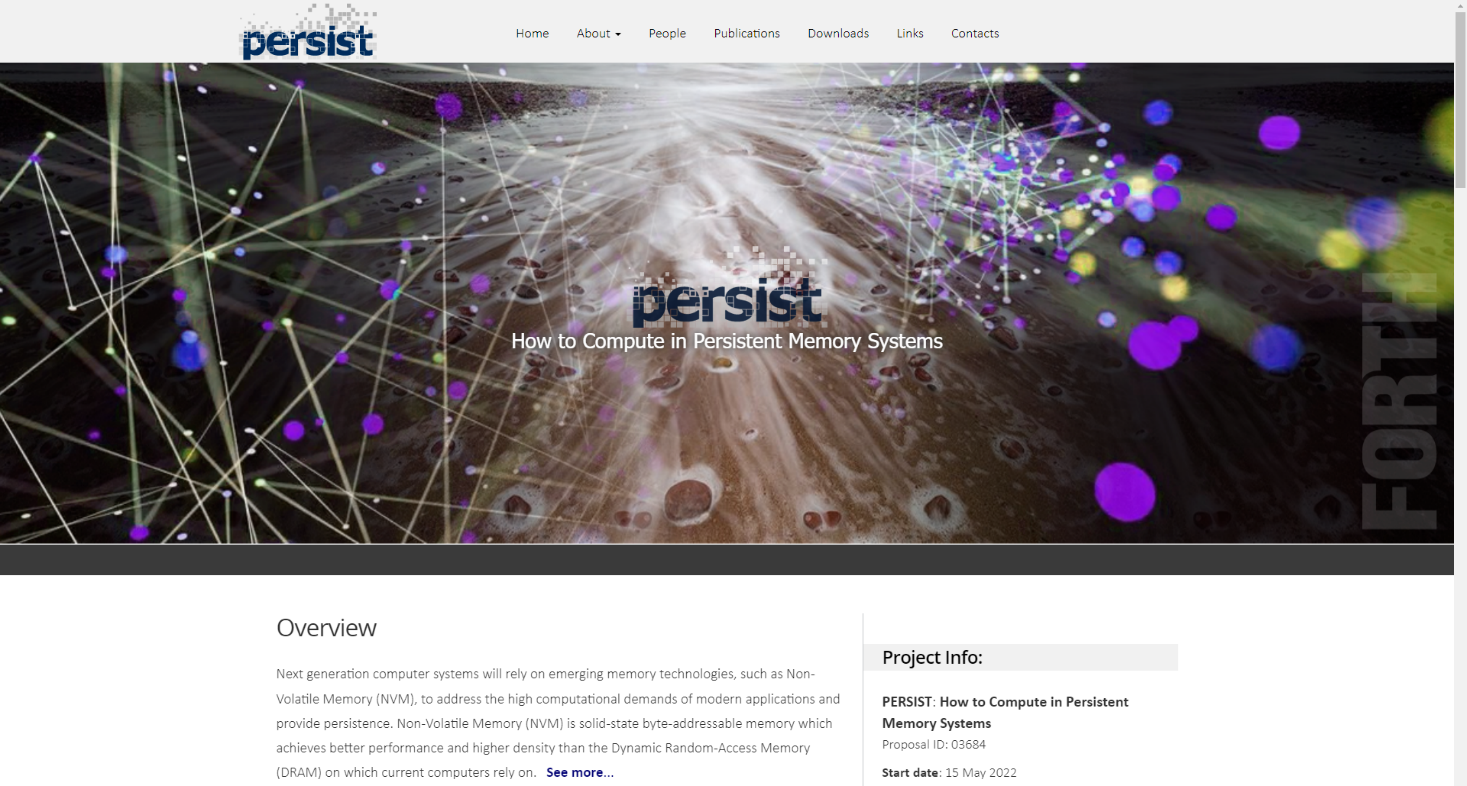 All deliverables of type PU that will be produced in the context of the project will be uploaded on the web site. Additionally, the web site provides access to press releases, presentations, posters, and other material related to the project. PERSIST has a Facebook page https://www.facebook.com/profile.php?id=61552692594031 .The Facebook page of PERSIST is displayed in Figure 2.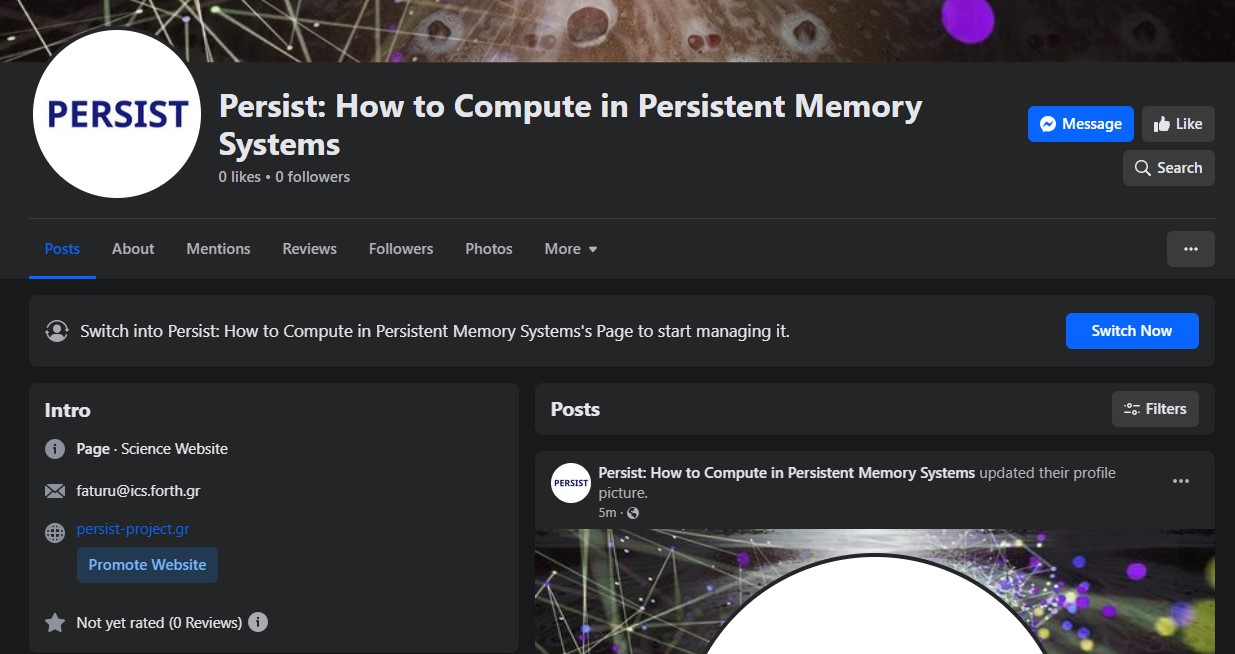 PERSIST has a LinkedIn group https://www.linkedin.com/groups/9235182/ . The LinkedIn group of PERSIST is displayed in Figure 3.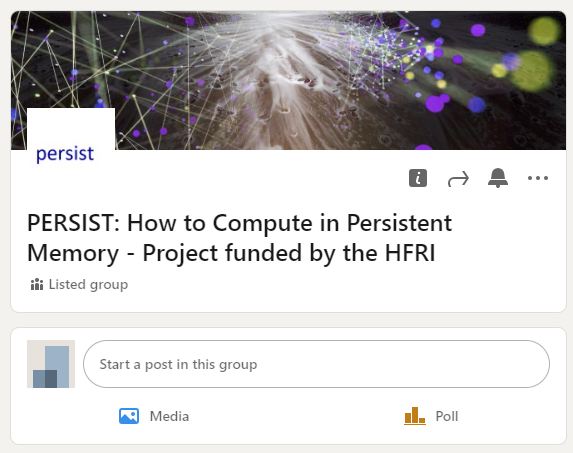 D1.5 Data Management in PERSISTThe following categories of datasets are identified within the PERSIST project:Evaluation datasets: Collections of data series used for the evaluation of the implementations and for the validation of the results described in the publications.Scientific publications: Papers that describe the research work within PERSIST.Other material: Leaflets, documentation, dissemination material, etc.D1.5.1 Evaluation DatasetsIn this section, we discuss a set of datasets (synthetic and real) that could be used in the PERSIST project. D1.5.2 Scientific Publications, posters, presentations, keynotesDuring the period of time that PERSIST is running, 13 papers have been produced. We anticipate the publication of more papers during the lifetime of PERSIST. A poster has also been created for the project. Table 1 provides information about these papers and posters.Table 1: Scientific Publications and posters Table 2 summarizes information regarding presentations given in the context of PERSIST. Table 2: Events at which a presentation about PERSIST was givenThe above two tables will be updated during the project’s lifetime in order to include new publications, additional posters that will be created, and new presentations that will be given about the project. The publications and related research data will be publicly provided not only on the web site of the project, but also on repositories respecting the policies and rules set out by the publishers. The publications will be archived at arXiv. Apart from the above material, PERSIST deliverables are considered to be scientific reports of the work performed during the project. Several deliverables will be publicly available and posted on the PERSIST website. Table 3 lists the deliverables based on their dissemination level.Table 3: List of deliverables based on their dissemination levelD1.5.3 Other MaterialIn the context of PERSIST, several other documents will be produced, including documentation, press releases, videos, and others. A list of these datasets is provided in Table 4.Table 4: Other data that will be generated within PERSISTAll dissemination material is planned to be made available through the website and other dissemination channels, such as YouTube, a very popular platform for hosting videos. This project does not cope with sensitive data and therefore there is no need to cope with data protection issues.D1.6 Open Access Pilot PERSIST will ensure open access to all scientific information produced during the project. In this way, PERSIST will maximize the potential of sharing the knowledge created throughout the project lifetime. Specifically, in addition to providing access to publications via the project’s website, the papers will be stored in the arXiv online repository. Software: To make the software easily available to the EU Industry and Academy, PERSIST will use (when possible) well-known widely used public R&D repositories. Those repositories are used also to disseminate project results.  Publications at conferences and journals: Most of the conferences and journals where we expect to publish PERSIST results are published by IEEE and ACM, which are world-leading providers of publishing services for research papers. Both of them support flexible author rights policies. Most of them allow authors who publish in their journals or conferences to share their research by posting a free draft copy of their article to non-commercial repositories and/or websites. Non-commercial repositories are repositories owned by non-profit organizations that do not charge a fee for accessing deposited articles and that do not sell advertising or otherwise profit from serving articles. When publishing in a repository is not allowed, the papers will be published in gold open access mode. All publications [BG+21-I, FKK21-I] produced in the context of PERSIST will acknowledge project funding both in the publication and in the metadata. Specifically, each paper will include in its metadata the terms European Union (EU) and Horizon 2020, the name of the action, the acronym and the grant number, the publication date, the length of embargo period if applicable, and a persistent identifier (e.g. DOI), to comply with the EC open access instructions [OAIRE]. To enable third parties to better access and disseminate the published data, we will consider attaching Creative Common Licenses, e.g. CC BY, or CC0, to the data deposited. D1.7 ReferencesData Set NamePERSIST_Random_DatasetData Set TypeCollection of randomly chosen data series.Data Set DescriptionThis is a set of synthetic datasets with sizes from 50 million to 200 million data series composed of random walks of length 256. Each data point in the data series is produced as xi + 1 = N(xi,1), where N (0,1) is a standard normal distribution.ReuseThe synthetic data generator code is included in the source code we will make available. Thus, it will be possible to be used by individuals for verification, further analysis and publications. Intellectual PropertyNot applicableData Set NamePERSIST_Seismic_DatasetData Set TypePublicly available data series collection describing seismic activity.Data Set DescriptionThe seismic dataset, Seismic, was obtained from the IRIS Seismic Data Access archive [Seismic]. It contains seismic instrument recordings from thousands of stations worldwide and consists of 100 million data series of size 256.ReuseThe data are currently (publicly) available at:https://ln5.sync.com/dl/0b8135230/39vxx8su-tkfi7t2s-dgsvh8rp-k8ixcs8p?sync_id=12175200430004Intellectual PropertyNot applicableData Set NamePERSIST_Astro_DatasetData Set TypePublicly available data series collection representing celestial objects.Data Set DescriptionThe astronomy dataset, Astro, represents celestial objects and was obtained from [Astro]. The dataset consists of 100 million data series of size 256.ReuseThe data are not yet (publicly) availableIntellectual PropertyNot applicableTypeNameDescriptionSharingArchiving and PreservationScientific PublicationPERSIST_paper_SRDS_2023Paper to be submitted to SRDS 2023Available on PERSIST website for public access, after publication.https://doi.org/10.48550/arXiv.2310.11602Scientific PublicationPERSIST_paper_PPoPP_2023Paper to be submitted to PPoPP 2023  Available on PERSIST website for public access, after publication.  https://doi.org/10.48550/arXiv.2212.13557Scientific PublicationPERSIST_paper_ PODC_2022Paper to be submitted to PODC 2022Available on PERSIST website for public access, after publication.https://doi.org/10.48550/arXiv.2205.14213Scientific PublicationPERSIST_paper_MEDES_2023Will appear in Proceedings of the 15th International Conference on management of Digital Ecosystems, May 2023Available on PERSIST website for public access, after publication.https://doi.org/10.48550/arXiv.2310.14101Scientific PublicationPERSIST_paper_DISC_2021_IPaper presented at the 35th International Symposium on Distributed Computing (DISC), Freiburg, Germany, October 4-8, 2021.Available on PERSIST website for public access, after publication.https://doi.org/10.48550/arXiv.2108.02775Scientific PublicationPERSIST_paper_VLDB_2022Paper in Proceedings of the VLDB Endowmenthttps://doi.org/10.48550/arXiv.2212.13297PosterPERSIST_poster_2023PERSIST Poster.Available on PERSIST website for public access.https://persist-project.gr/_docs/PERSIST_OCT_2023_poster.pdfTypeNameDescriptionSharingArchiving and PreservationSlidesPERSIST_presentation_OPODIS_2022Invited Talk at 26th International Conference on Principles of Distributed Systems (OPODIS 2022)Available at PERSIST website for public access, after publication.https://persist-project.gr/_docs/OPODIS2022-faturu.pdfSlidesPERSIST_presentation_SPTDC_2023Invited Talk, School on the Practice and Theory of Distributed Computing, October-November 2023Available on PERSIST website for public access, after publication.https://persist-project.gr/_docs/MultiversionDataStructures-final-toprint.pdfSlidesPERSIST_presentation_SPTDC_2023Invited Tutorial, International Conference on management of Digital Ecosytems, May 2023, Available on PERSIST website for public access, after publication.https://persist-project.gr/_docs/MEDES-faturu-talk-May2023-toPrint.pdfSlidesPERSIST_presentation_PPoPP_2023Paper presented at PPoPP 2023    Available at PERSIST website for public access.   https://persist-project.gr/_docs/PPoPP2023Presentation.pdfVideoPERSIST_video_ DISC_2021Video of DISC 2021 paper “Space and Time Bounded Multiversion Garbage Collection”.Available at PERSIST website for public access.https://www.youtube.com/watch?v=mU3JZdvapBcSlidesPERSIST_presentation_WP3_emulate_2023WIP slides related to WP3, Development of new techniques for conducting experimental analyses in NVM settings and for emulating restarts and other types of failures.Available at PERSIST website for public access.https://persist-project.gr/_docs/Failure_Framework_Simulation_Design_v0.1.pdfTypeDeliverableDissemination LevelSharingDeliverableD1.1, D1.2, D1.3, D1.4, D2.1, D2.2, D3.1, D3.2, D4.1, D4.2, D4.3, D4.4, D4.5PUAvailable at PERSIST website for public access.TypeNameDescriptionSharingArchiving and PreservationArticlePERSIST_articleArticle in magazine HiPEAC info, No 69, Innovation Europe, page 29, July 2023Website for public access.  https://persist-project.gr/_docs/PERSIST_JULY_2023_article.pdfPress ReleasePERSIST_press_releasePERSIST 1st general Press Release, November 2022Website for public access.  https://persist-project.gr/_docs/PERSIST-gr-Nov2022-PressRelease-final.pdf[Astro]S. Soldi, V. Beckmann, W. Baumgartner, G. Ponti, C. R. Shrader, P. Lubi ́nski, H. Krimm, F. Mattana, and J. Tueller. Long-term variability of agn at hard x-rays. Astronomy & Astrophysics, 563:A57, 2014.[ECD-OA]European Commission, Directorate - General for Research & Innovation, “Guidelines on Open Access to Scientific Publications and Research Data in Horizon 2020”, https://ec.europa.eu/research/participants/data/ref/h2020/grants_manual/hi/oa_pilot/h2020-hi-oa-pilot-guide_en.pdf[OAIRE]OpenAIRE, https://www.openaire.eu/[Seismic]I. R. I. for Seismology with Artificial Intelligence. Seis-mic Data Access. http://ds.iris.edu/data/access/, 2018.PERSIST_paper_SRDS_2023Panagiota Fatourou, Eleftherios Kosmas, Themis Palpanas, and George Paterakis, ``FreSh: Lock-Free Index for Sequence Similarity Search,”PERSIST_paper_PPoPP_2023Yuanhao Wei, Guy E. Blelloch, Panagiota Fatourou, Eric Ruppert:Practically and Theoretically Efficient Garbage Collection for Multiversioning. PPoPP 2023: 66-78PERSIST_paper_PODC_2022Carole Delporte-Gallet, Panagiota Fatourou, Hugues Fauconnier, and Eric Ruppert,``When is Recoverable Consensus Harder Than Consensus?,” PODC 2022: pp. 198-208.PERSIST_paper_MEDES_2023Panagiota Fatourou, ``Parallel and Distributed Data Series Processing on Modern and Emerging Hardware”, In Proceedings of the15th International Conference on management of Digital Ecosytems, May 2023PERSIST_paper_DISC_2021_IN. Ben-David, G. E. Blelloch, P. Fatourou, E. Ruppert, Y. Sun, Y. Wei, "Space and Time Bounded Multiversion Garbage Collection", In Proceedings of the 35th International Symposium on Distributed Computing, Freiburg, Germany, October 2021.PERSIST_paper_VLDB_2022K. Echihabi, P. Fatourou, K. Zoumpatianos, T. Palpanas, and H. Benbrahim, "Hercules against data series similarity search", Proc. VLDB Endow. 15:10, pp. 2005-2018, 2022.PERSIST_poster_2023https://persist-project.gr/_docs/PERSIST_OCT_2023_poster.pdfPERSIST_presentation_OPODIS_2022Panagiota Fatourou, ``Recoverable Computing (Invited Talk)”, OPODIS 2022: 2:1-2:2https://persist-project.gr/_docs/OPODIS2022-faturu.pdfPERSIST_presentation_SPTDC_2023https://persist-project.gr/_docs/MultiversionDataStructures-final-toprint.pdfPERSIST_presentation_PPoPP_2023https://persist-project.gr/_docs/OPODIS2022-faturu.pdfPERSIST_video_ DISC_2021https://www.youtube.com/watch?v=mU3JZdvapBcPERSIST_video_ PPoPP_2022https://www.youtube.com/watch?v=pfeh5iStYAMPERSIST_presentation_WP3_emulate_2023https://persist-project.gr/_docs/Failure_Framework_Simulation_Design_v0.1.pdfPERSIST_Articlehttps://persist-project.gr/_docs/PERSIST_JULY_2023_article.pdfPERSIST_Press_Releasehttps://persist-project.gr/_docs/PERSIST-gr-Nov2022-PressRelease-final.pdf